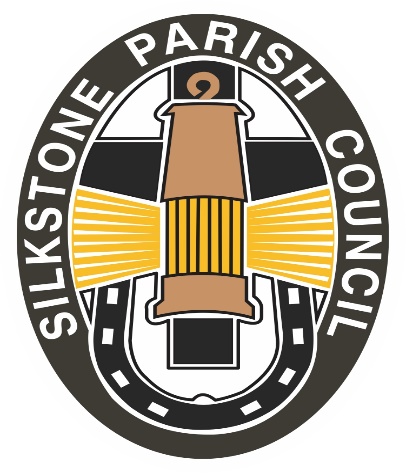                                                GRANT APPLICATION FORM 2023 – 2024 	1. Guidance	Applications can be considered at any time of the financial year.Should you require any assistance, please contact the Parish Clerk.By completing this form, you consent to Silkstone Parish Council using your contact details to contact you regarding Grants for this and future years. Your information will not be passed on to any third parties without your consent.

Silkstone Parish Council publishes a list of grants awarded annually in their newsletter. By applying for a grant, you agree to this information being made public.

As a condition of the grant award groups may be asked to provide a newsletter article stating how the grant is to be spent.
	2. Grant award processAll grant applications will be considered by the Parish Council in order of receipt and a maximum grant amount pre-approved. Please note the maximum grant/s per group per year is £500 - note that payment will only be released once a receipt for the expense is forwarded to the Clerk. This 	ensures that grant payments are only made against specific items.1. About your group2. Accounts3. Grant applicationaName of your groupbMain contactcPosition in groupdAddressPost codefEmail address gTelephone numberhCharity number if applicableiNumber of members in the groupJNumber of members resident in the Parish of SilkstoneaCheque payable to :bTotal spent by the group in the yearcTotal received by the group in the yeardMain income sourceseCurrent bank balance and datePlease attach a copy of your latest account’s summaryaPurpose of grantbAmount of grant applied forcHave you applied for any other grants towards this expense (please give details)